Сабақ жоспарыСабақтың тақырыбы: Батырмен сұхбат                                     1-с  (қашықтықтан оқыту)Сабақтың мақсаты 7.3.1.1 - мәтіндегі негізгі ақпаратты анықтау;7.5.1.5 – жаңа сөздерді, сөз тіркестерімен танысу және қолдану;Сабақ жоспары:Сабақ жоспары:Сәлеметсіңдер ме, балалар!Мы начинаем говый 13  раздел «Батыр туса – ел ырысы » Бүгінгі тақырыбымыз –  «Батырмен сұхбат»Давайте вспомним что мы проходили: Тілдік бағдар. Көмекші есімдер- сужебные слова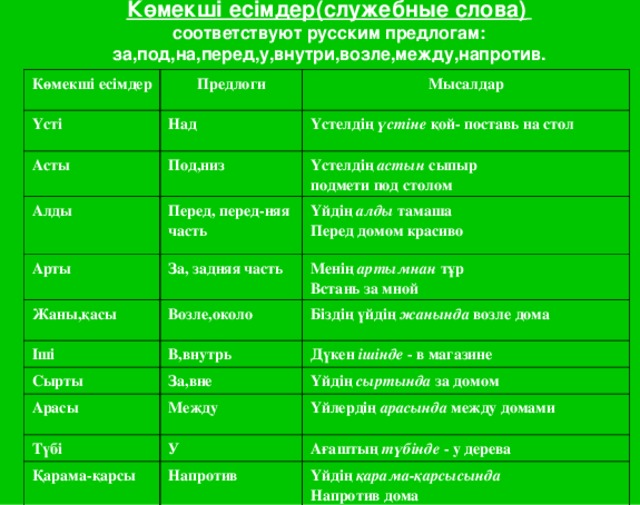 Сөздік жұмысы:Қаһармандық – героизм, доблесть, подвигДаңқты – прославленныйШынайы –достоверно, реальноҚолбасшы – полководецТәкаппар – гордый, непреступныйӨтірік айту – врать, лгатьӨтірік айтпайтын адам – честный человекАлып тұлға – великая личностьДавайте проверим:Айтылым. Сұрақтарға жауап бер.Жаңа сөздер:Дереу – быстро6 немедленноЖарақаттанған – раненныйЖөнелту – отправитьЖан ұшыру – не щадить себяЕс-түсімді –  памятьЕтпеттеп –  навзничь, на животеӘлден уақытта – через некоторые время Сап – ряд, строй, саптан шығу → выходить из строевого ряда; перен. стать непригоднымОмыртқа – позвоночникОқ – пуляБәкі –  складной ножик, өткір - острыйҰстараның жүзі – лезвие бритвыБұйырамын – приказываюОқылым.  3- тапсырма. (үзінді) Мәтінді оқып, аудару.  (148- бет)Мен еі рет ауыр жарақаттанған кіімін. Бірақ екеуіде де саптан шықпадым. 1942 жылы полк комондирі кзімде омырқама оқ тиді. Санбатқа жеткізгенше ес-түсімді білген жоқпын. Есімді жисам – етбетімнен жатыр екенмін.Бас жағымда дәрігер бірдеңе деп баж – бұж етіп тұр. Бақсам – сөзі мен туралы екен. «Бұл кісіні дереу госпитальға жіберу керек,» - деп безек қағады.   Сонша не боп қапты? – дедім дәрігерге. Омыртқаңызда оқ қадалып тұр, жолдас капитан , - деді дәрігер одан сайын дебірі кетіп.  – сізді дереу госпитальға жөнелтуіміз керек.Тістеніп әрең дегенде қолымды жеткізіп, арқамды сипасам, расында да оқ бар екен.Скальпелің бар ма? –дедім дәрігерге. -Жоқ-Өткір бәкің бар ма?-Жоқ- Ұстараның жүзі бар ма?-Бар.-ендеше соны спирпен шай да оқ тұрған жердің етін кес!- Олай етуге болмайды, жолдас капитан...-Болады. Бұйырамын! Орындамасаң – атамын.- деп етпеттеп жатқан күйімде оң жақғымдағы кабураның аузын ағыта бастадым....Айтылым. Жазылым. 4- тапсырма. Мәтіннен берілген сөздердің синонимдік қатарын тап.Сұраулы сөйлемдер құрастыр.Синоним сөздер:Тез, ...Жараланған, ...Жіберу,...Жан ұшырып,...Айығып,...Ес-түсімді, ---Безек қағады,...Етпеттеп,...Біраз уақыт,...Шайқас, ....РефлексияНе білдім?Не қиын болды?                                                                          Сау болыңдар, келесі кездескенше!Назарларыңызға рахмет! Спасибо за внимание!Сәлеметсіңдер ме, балалар!Мы начинаем говый 13  раздел «Батыр туса – ел ырысы » Бүгінгі тақырыбымыз –  «Батырмен сұхбат»Давайте вспомним что мы проходили: Тілдік бағдар. Көмекші есімдер- сужебные словаСөздік жұмысы:Қаһармандық – героизм, доблесть, подвигДаңқты – прославленныйШынайы –достоверно, реальноҚолбасшы – полководецТәкаппар – гордый, непреступныйӨтірік айту – врать, лгатьӨтірік айтпайтын адам – честный человекАлып тұлға – великая личностьДавайте проверим:Айтылым. Сұрақтарға жауап бер.Жаңа сөздер:Дереу – быстро6 немедленноЖарақаттанған – раненныйЖөнелту – отправитьЖан ұшыру – не щадить себяЕс-түсімді –  памятьЕтпеттеп –  навзничь, на животеӘлден уақытта – через некоторые время Сап – ряд, строй, саптан шығу → выходить из строевого ряда; перен. стать непригоднымОмыртқа – позвоночникОқ – пуляБәкі –  складной ножик, өткір - острыйҰстараның жүзі – лезвие бритвыБұйырамын – приказываюОқылым.  3- тапсырма. (үзінді) Мәтінді оқып, аудару.  (148- бет)Мен еі рет ауыр жарақаттанған кіімін. Бірақ екеуіде де саптан шықпадым. 1942 жылы полк комондирі кзімде омырқама оқ тиді. Санбатқа жеткізгенше ес-түсімді білген жоқпын. Есімді жисам – етбетімнен жатыр екенмін.Бас жағымда дәрігер бірдеңе деп баж – бұж етіп тұр. Бақсам – сөзі мен туралы екен. «Бұл кісіні дереу госпитальға жіберу керек,» - деп безек қағады.   Сонша не боп қапты? – дедім дәрігерге. Омыртқаңызда оқ қадалып тұр, жолдас капитан , - деді дәрігер одан сайын дебірі кетіп.  – сізді дереу госпитальға жөнелтуіміз керек.Тістеніп әрең дегенде қолымды жеткізіп, арқамды сипасам, расында да оқ бар екен.Скальпелің бар ма? –дедім дәрігерге. -Жоқ-Өткір бәкің бар ма?-Жоқ- Ұстараның жүзі бар ма?-Бар.-ендеше соны спирпен шай да оқ тұрған жердің етін кес!- Олай етуге болмайды, жолдас капитан...-Болады. Бұйырамын! Орындамасаң – атамын.- деп етпеттеп жатқан күйімде оң жақғымдағы кабураның аузын ағыта бастадым....Айтылым. Жазылым. 4- тапсырма. Мәтіннен берілген сөздердің синонимдік қатарын тап.Сұраулы сөйлемдер құрастыр.Синоним сөздер:Тез, ...Жараланған, ...Жіберу,...Жан ұшырып,...Айығып,...Ес-түсімді, ---Безек қағады,...Етпеттеп,...Біраз уақыт,...Шайқас, ....РефлексияНе білдім?Не қиын болды?                                                                          Сау болыңдар, келесі кездескенше!Назарларыңызға рахмет! Спасибо за внимание!